ТИПОВОЙ РАСЧЕТ ПО ЭЛЕКТРОСТАТИКЕ ВАРИАНТ 1-9Три квадратные металлические пластины толщиной 1 мм и площадью 0,25 м2 каждая имеют заряды q1, q2, q3. Пространство между первой и второй пластиной частично заполнено диэлектриком толщиной l и относительной диэлектрической проницаемостью ε1.Пространство между второй и третьей пластиной залито жидкостью с диэлектрической проницаемостью ε2. 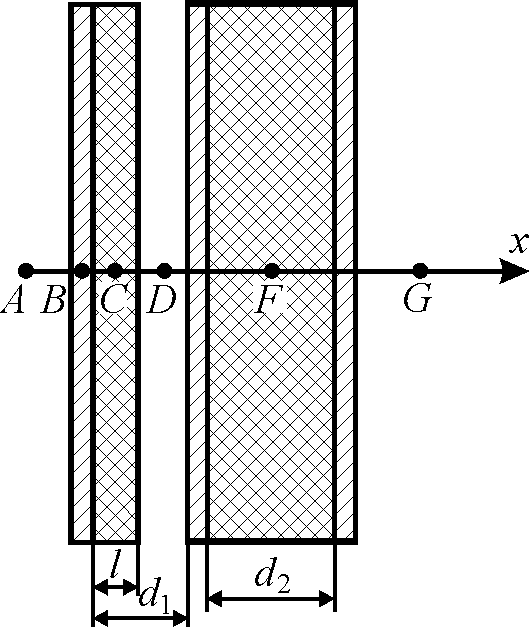 Необходимо:	1. Определить  значение  напряженности    и  электрического смещения в точках А, В, С, D, F, G.Принять значение потенциала в точке В за ноль. 	2. Построить график зависимостей Е(х), D(х), P(x) и φ(х).	3. Рассчитать поверхностные плотности свободных зарядов на сторонах металлических пластин.	4. Найти поверхностную плотность связанных зарядов на границах диэлектриков.	5. Найти плотность энергии электрического поля в точках А, В, С, D, F, G.	6. Определить силы, действующие на металлические пластины. №вариантаq1, Клq2, Клq3, Клl,ммd1,ммd2,ммε1ε212·10-6-4·10-61·10-61352,522-2·10-64·10-6-1·10-623421,533·10-72·10-7-5·10-7124424-3·10-75·10-7-2·10-724431,554·10-84·10-8-5·10-81,5332,526-4·10-84·10-85·10-812431,57-3·10-84·10-8-1·10-82334282·10-8-5·10-82·10-81,52,55529-5·10-95·10-92·10-923442,5